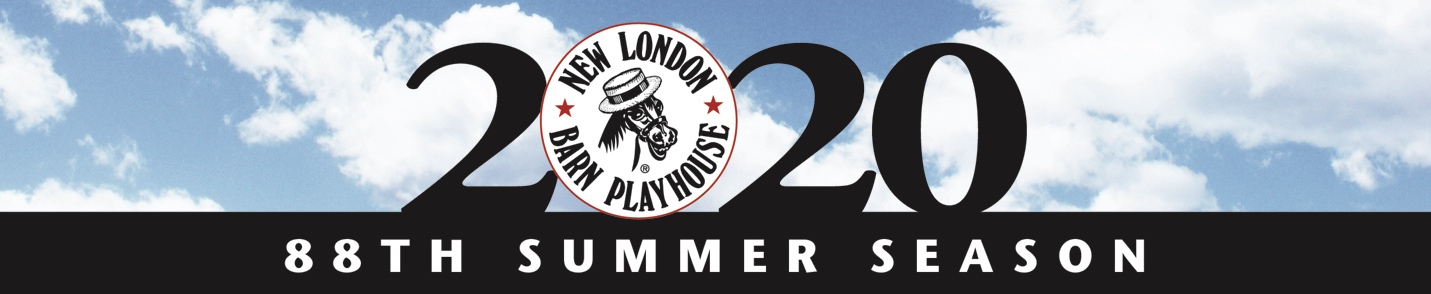 Group Sales Agreement2020 SeasonGroup Name:											Group Contact:											Address:												Phone:												Email:													Show:													Date and Time:											Seating Locations:											(seating chart enclosed)Deposit Due Date:											Final Balance 
Due Date:												YES, I have read and agreed to the Barn’s group sales policies and guidelines. (group leader please check box)Signed:Group Leader									DateBeth Adele Perregaux, New London Barn Business Manager		Date